1. Пояснительная запискаНародное декоративно-прикладное искусство – неиссякаемый источник мудрости и красоты, который открывается тем многограннее и глубже, чем с большей заинтересованностью и пытливостью к нему обращаются. Узнать народное искусство – значит полюбить его, понять и почувствовать. В прошлом сохранение и развитие художественной традиции происходило естественным путём, передаваясь из поколения в поколение, теперь это делается сознательно и целенаправленно через организацию объединений декоративно-прикладного творчества. В связи с этим на базе ПУ № 16 г. Ростова было создано декоративно-прикладное объединение «Чародейка», в котором все желающие знакомятся с искусством лоскутного шитья, изготовлением мягкой игрушки, секретами декорирования интерьера.Программа данного творческого объединения имеет художественно-эстетическую направленность, так как изучение особенностей декоративно-прикладного творчества способствует формированию национального самосознания воспитанников, художественно-эстетического восприятия действительности, развивает фантазию обучающихся и их духовность.Актуальность дополнительной образовательной программы по декоративно-прикладному творчеству очевидна по нескольким причинам. Во-первых, ритм современной жизни, искусственная индустриальная среда городов создают дисбаланс социальной и духовной среды. Всеобщая компьютеризация с её часто агрессивным виртуальным миром, дистанционное, а не личное общение людей пагубно действуют на детские души. Подростки становятся глухими к чужой боли, нетерпимыми и равнодушными ко всему, что их непосредственно не затрагивает. Поэтому назрела необходимость обратиться к нравственному опыту русского народа, окунуться в мир творчества, красоты и фантазии.Во-вторых, промышленный способ изготовления изделий, масштабное производство товаров и услуг приводит к  поточному методу, формирует шаблонное мышление, лишает человека возможности работать руками, копить и приумножать своё мастерство. Приоритетным становится полезность изделия, а не его эстетичность и красота. Раньше человек стремился украсить своё жилище и всё, с чем ему приходилось сталкиваться в быту.  При изготовлении любой  вещи народный мастер думал не только о её практическом назначении, но не забывал и о красоте. Создавая новое произведение, настоящий мастер не только опирался на опыт прошлых поколений, но и старался найти своё оригинальное решение. Вот почему каждое изделие декоративно-прикладного творчества неповторимо и индивидуально, что важно именно сейчас. Программа адаптированная, в её основу положены идеи авторских образовательных программ творческого объединения «Кудесница» по курсу «Лоскутное шитьё» (педагога дополнительного образования Поповой И.Б., г. Санкт-Петербург), студии мягких игрушек «Подсолнушек» (педагога дополнительного образования Пушкарёвой М.Н., Моргаушский районный Дом детского творчества), технологии изготовления предметов для интерьера (сборник «Домашнее рукоделие», автор Аллахердеева Е.Э., 2000 г.) и личный опыт педагога.Цель данной дополнительной образовательной программы – способствовать формированию эстетического вкуса и практических навыков творческого труда в ходе освоения  отдельных видов декоративно-прикладного творчества (лоскутное шитьё, изготовление изделий для дизайна интерьера и мягкой игрушки).Задачи:содействовать развитию интереса обучающихся к художественному конструкторскому творчеству;дать необходимые теоретические знания для овладения разными видами  декоративно-прикладного творчества (в рамках программы);обучить техническим приёмам изготовления изделий из лоскутков, мягкой игрушки, предметов для декорирования интерьера;способствовать формированию умения самостоятельно выполнять этапы художественного конструирования и оформления внешнего вида  изделия, выбора материала, способов обработки, умения планировать свою работу и осуществлять самоконтроль и т.д.);способствовать развитию творческого мышления, фантазии и эстетического вкуса обучающихся, их творческой индивидуальности;формировать следующие личностные качества воспитанников: трудолюбие, аккуратность, терпение, усидчивость и др.;способствовать формированию коллектива единомышленников на основе совместной деятельности. Особенность программы состоит в том, что в неё включены три раздела, представляющие разные виды декоративно-прикладного искусства. Занятие лоскутным творчеством, изучение особенностей его традиционной техники, знакомство с секретами лоскутного мастерства помогут развитию творческого потенциала обучающихся, их эстетического вкуса, умения бережно относиться к тому, что их окружает. В вещи, которые лежат ненужным хламом, можно вдохнуть вторую жизнь. В руках умелого мастера лоскутики, тесьма, мешковина превратятся в красивые и полезные вещи.Мягкая игрушка – один из видов декоративно-прикладного творчества, в котором сочетаются различные элементы рукоделия: шитьё, вышивка, аппликация. Увлечение пошивом мягких игрушек поможет развить воспитанникам воображение, чувство формы и цвета, точность и аккуратность. В рамках этого раздела обучающиеся знакомятся  с историей развития игрушки, с её видами, технологией изготовления, приобщаясь к культуре народа.Искусство дизайна интерьера – одно из востребованных и популярных направлений деятельности, предполагающее умение создать вокруг себя красоту, эстетически и оригинально оформить окружающее рабочее и бытовое пространство. Ещё интереснее самостоятельно изготавливать предметы, которые можно  использовать в дизайне интерьера. Окружающие нас вещи создают уют, влияют на самочувствие и настроение. Таким образом, занимаясь в объединении «Чародейка», воспитанники освоят  разные виды декоративно-прикладного творчества, познакомятся с различными предметами домашнего обихода, игрушками и т.д., в которых воплотился талант и самобытное мастерство народных умельцев. Этот опыт они смогут использовать в будущем для создания новых предметов и композиций, продолжая традиции народного творчества.Образовательная деятельность в объединении декоративно-прикладного творчества «Чародейка»  организуется таким образом, чтобы создать благоприятные условия для раскрытия творческого потенциала каждого обучающегося.Важнейшими дидактическими принципами образовательного процесса являются: принцип воспитывающего обучения, сознательности и активности, наглядности, принцип систематичности и последовательности, доступности  и прочности знаний.Принцип воспитывающего обучения  выражается в осуществлении воспитания через содержание, методы и организацию обучения. На каждом занятии решаются те или иные воспитательные задачи.Принцип сознательности и активности проявляется в осмыслении воспитанниками цели и задач обучения, глубоком понимании материала, умении применять его на практике.Принцип наглядности – один из важнейших принципов в объединении декоративно-прикладного творчества, так как наглядность обогащает  круг представлений обучающихся, организует их внимание, придаёт материалу большую доступность, оказывает эстетическое воздействие на  воспитанников.Принцип систематичности и последовательности способствует быстрому и сознательному освоению знаний. Приобретённые обучающимися знания вначале носят обособленный, локальный характер. Необходимо связать разрозненные знания, понятия и умения в единую систему.Принцип доступности обучения предполагает соответствие учебного материала возрасту, индивидуальным особенностям, уровню подготовленности воспитанников.Принцип прочности означает необходимость такой организации обучения, при которой подросток всегда может воспользоваться изученным материалом в практических целях. Прочность знаний, умений и навыков  обеспечивается прежде всего повторением и закреплением изученного материала.Для  занятия декоративно-прикладным творчеством требуется не только овладение конкретными техническими приёмами того или иного народного промысла, но и знание основ композиции, умение фантазировать. Никакая творческая деятельность невозможна без фантазии. Творчество – сложный технический процесс, связанный с характером, интересами, способностями личности. Воображение, фантазия являются его фокусом, центром. Поэтому при проведении занятий и подборе изделий педагог стремиться к развитию творческого процесса в объединении.Развитие и усложнение творческого процесса, в свою очередь, обогащает воображение, расширяет знания, опыт, интересы и чувства обучающихся.Для развития интереса обучающихся к разным видам декоративно-прикладного творчества часто используется один из методов активизации  художественно-эстетического восприятия – показ-демонстрация: знакомство с подлинными предметами народного искусства, посещение выставок народных умельцев, ознакомление «в живую» с процессом создания изделий народного творчества. Практические занятия строятся от  «простого» к «сложному» и предполагают постепенное расширение и углубление знаний, развитие навыков и умений. Важно организовать занятия таким образом, чтобы обучающиеся  принимали активное  участие в планировании предстоящей работы, организации рабочего места, производили необходимые расчёты, владели всеми основными технологическими приёмами, экономно расходовали материал, рационально использовали инструменты.Воспитательный процесс в объединении строится  с учётом основной цели воспитательной деятельности – сформировать коллектив единомышленников на основе совместной деятельности, помочь раскрыться каждому подростку. Достижению этой цели  способствует создание атмосферы раскрепощённости, взаимного уважения, дружелюбия  на занятиях. Обязательным условием для достижения высоких образовательных и воспитательных результатов является создание ситуации успеха для всех воспитанников, особенно для неуверенных и робких, тех, кто привык к тому, что у них ничего не получается. При этом необходимо постоянно эмоционально поддерживать обучающихся, поощряя их словом, взглядом, улыбкой одобрения. В творческое объединение принимаются все желающие  в возрасте от 14 до 18 лет. Срок реализации  дополнительной образовательной программы - 1 год обучения. Режим занятий  по данной дополнительной образовательной программе: 2 раза в неделю по 2 часа. Итого – 4 часа в неделю,  в год – 144 часа.Приведённое в учебно-тематическом плане распределение часов на каждый раздел необходимо рассматривать как примерное. В зависимости от уровня знаний обучающихся, от возникающих в процессе обучения ситуаций педагог может несколько увеличить или уменьшить время изучения отдельных тем для обеспечения сознательного и прочного усвоения  обучающимися  всего материала, предусмотренного программой. Режим занятий может варьироваться в зависимости от учебного расписания обучающихся с сохранением недельной нагрузки.В результате освоения дополнительной образовательной программы обучающиеся должны знать:технику безопасности при работе на швейной машине, с колюще-режущими предметами и электроприборами;теоретические понятия по основным разделам программы;технологию изготовления изделий из лоскутков, мягкой игрушки, предметов для дизайна интерьера;технику подбора тканей, меха, отделочных материалов для изготовления изделий;правила и материалы для отделки изделий.Обучающиеся должны уметь:готовить рабочее место и инструменты для работы;выполнять этапы художественного конструирования изделия и его оформления (эскиз, раскрой, пошив и декорирование изделий);готовить экспонаты к выставке, конкурсу и т.д.Результатом воспитательной деятельности в данном творческом объединении можно считать  сформированный творческий коллектив воспитанников, умеющих осуществлять совместную деятельность; интерес обучающихся к разным видам декоративно-прикладного искусства и конструкторскому художественному творчеству; проявление в работе таких личностных качеств как трудолюбие, аккуратность, терпение, усидчивость, развитое творческое мышление и индивидуальность, эстетический вкус и др. Итог реализации программы - участие  обучающихся в выставках, конкурсах, ярмарках разного уровня. 2. Учебно-тематический план 3. Содержание дополнительной образовательной программыВведениеТеорияИстория творческого объединения. Организация рабочего места. Подготовка инструментов. Техника безопасности при работе на швейной машинке, с колюще-режущими предметами (иглы, булавки, ножницы и др.) и электроприборами (утюг и др.)ИскусствоТеорияОсновные понятия: народное искусство, творчество, искусство текстиля. Связь народного искусства с современностью. Использование текстиля при изготовлении изделий. Технология выполнения росписи  на ткани (батик).ПрактикаВыполнение росписи на ткани (батик).Изделия для дизайна интерьераТеорияИнтерьер. Стили интерьера (минимализм, английский, японский и др). Элементы дизайна интерьера (подушки, ширмы, скатерти, шторы, салфетки и др.) Эскиз. Виды эскизов (рабочий, творческий). Техника создания эскизов. Машинная вышивка, её виды. Отделка. Виды отделок ( орнамент, кружева, оборки, фигурный край, вышивка и др).ПрактикаРабота с эскизами, набросками (по материалам журналов по дизайну интерьеров). Создание эскиза изделия (шторы, подушки, салфетки, наволочки, абажур и др). Расчёт и раскрой изделия по эскизам. Пошив изделия. Отделка изделия.Лоскутная техникаТеорияТехника подбора тканей для изделий из лоскутков, свойства тканей и их назначение. Техника лоскутного шитья (петчворк).ПрактикаСоздание эскиза изделия (грелка, подушка, фартук, одеяло, прихватка, лоскутное панно и др). Подбор тканей. Комбинация лоскутного рисунка (раскрой и составление). Изготовление изделия и его отделка.Мягкая игрушкаТеорияИстория возникновения мягкой игрушки. Виды мягкой игрушки (бескаркасные, каркасные, реалистичные, механические и др.) Виды тканей и отделочных материалов для изготовления мягких игрушек. Техника изготовления. Техника увеличения лекал.ПрактикаСоздание эскиза изделия. Подбор ткани и меха для изделия (соответственно эскизу).  Перевод выкройки. Увеличение лекал, раскрой изделия. Пошив изделия (собака, черепаха, кошка, кукла, заяц, медведь и др.) Пошив одежды для игрушек (построение выкроек и изготовление брюк, кепок, блузок, платья и др.) Отделка изделия.Культурно-массовая деятельностьПрактикаЭкскурсия в музей истории города (отдел декоративно-прикладного творчества). Встреча с интересными людьми (мастерицы лоскутной техники шитья). Подготовка изделий для участия в выставке, ярмарке и др. Участие в массовых мероприятиях разного уровня (выставки, конкурсы, ярмарки и др). 4. Ожидаемые результаты  обучения5. Мониторинг результатов образовательной деятельности творческого объединения «Чародейка» Мониторинг знаний, умений и навыков  обучающихся является неотъемлемой частью образовательного процесса в объединении декоративно-прикладного творчества «Чародейка», так как необходим не только для итогового анализа деятельности объединения, но и для текущего анализа работы педагога и воспитанников.Цель мониторинга – определить степень освоения обучающимися основных разделов дополнительной образовательной программы (теория, практика, уровень творческого развития обучающихся) и повысить мотивацию обучения.Требования, предъявляемые педагогом к мониторингу результатов образовательной деятельности:объективность результатов анализа;адаптивность (способность быстро приспосабливаться  к изменениям в образовательном процессе);универсальность (может быть использована в других объединениях декоративно-прикладного творчества).При проведении мониторинга оцениваются:уровень теоретических знаний по основным разделам программы;уровень практических умений и навыков творческого труда в ходе освоения отдельных видов декоративно-прикладного творчества (лоскутное шитьё, изготовление изделий для дизайна интерьера и мягкой игрушки);умения самостоятельно выполнять этапы художественного конструирования и оформления внешнего вида изделия, выбора материала, способов обработки и т.д.;уровень творческой индивидуальности, эстетического вкуса, аккуратности и др. при выполнении изделия.В объединении декоративно-прикладного творчества «Чародейка» проводится два вида контроля: тематический и итоговый. Тематический контроль осуществляется в ходе изучения того или иного раздела в форме теста, устного опроса (см. приложение 1). После изучения каждого раздела дополнительной образовательной программы проводится итоговый контроль в форме самостоятельной практической работы (см. приложение 2). Результаты выражаются в баллах. Результативность реализации дополнительной образовательной программы оценивается как результат итоговой самостоятельной практической работы (см. приложение 3) совместно со средним показателем результатов тематического контроля по основным разделам программы. Критерии и степень выраженности оцениваемого  качестваТеоретические знания (по основным разделам учебно-тематического плана)Критерии: соответствие теоретических знаний обучающегося программным требованиям.Степень выраженности оцениваемого качества:высокий уровень (обучающийся освоил практически весь объём знаний, предусмотренный программой за контрольный период);достаточный уровень (объём усвоенных знаний составляет более 1/2);недостаточный уровень (объём усвоенных знаний составляет менее 1/2).Практические умения и навыки, предусмотренные программойКритерии: соответствие практических умений и навыков программным требованиям.Степень выраженности оцениваемого качества:высокий уровень (обучающийся овладел практически всеми умениями и навыками, предусмотренными программой за конкретный период; самостоятельно выполняет работы по образцу без помощи педагога);достаточный уровень  (объём усвоенных умений и навыков составляет более 1/2; обучающийся выполняет работы с незначительной помощью педагога, без ошибок);недостаточный уровень (обучающийся овладел менее чем  1/2 предусмотренных умений и навыков; выполняет работы с помощью педагога, допускает ошибки).Выполнение самостоятельной практической работыКритерии: художественное конструирование, технология изготовления изделия, оформление изделия.Художественное конструированиеСтепень выраженности оцениваемого качества:высокий уровень (грамотный расчёт чертежа);достаточный уровень (имеются незначительные недочёты при расчёте чертежа);недостаточный уровень (допущены ошибки при расчёте, чертёж выполнен с исправлениями).Технология изготовления изделияСтепень выраженности оцениваемого качества:высокий уровень (высококачественное изготовление изделия, без ошибок в технологическом процессе);достаточный уровень  (незначительные недочёты в технологическом процессе изготовления изделия);недостаточный уровень (допущены ошибки в технологическом процессе изготовления изделия).Оформление изделия Степень выраженности оцениваемого качества:высокий уровень (высокое качество выполнения работы, изделие оформлено аккуратно и эстетично);достаточный уровень  (достаточно высокое качество выполнения работы, в целом изделие оформлено аккуратно и эстетично, допущены незначительные недочёты и погрешности в оформлении изделия);недостаточный уровень (низкое качество изготовления изделия, небрежный внешний вид, неаккуратное  оформление).Творческая индивидуальностьКритерии: креативность в выполнении изделия.Степень выраженности оцениваемого качества:высокий уровень (выполнение изделий по собственному эскизу, умение самостоятельно проектировать технологический процесс);достаточный уровень  (выполнение работ по образцу с внесением изменений в первоначальный эскиз и технологическую последовательность);недостаточный уровень (выполнение простейших заданий педагога по образцу, без внесения каких-либо изменений в эскиз и технологическую последовательность).6. Методическое обеспечение дополнительной образовательной программыВ процессе работы по программе необходимо использование следующих форм занятий: беседа, лекция, традиционное (теория + практика), практическое, творческая мастерская, экскурсия, встреча с интересными людьми;форм подведения итогов: выставка, конкурс, ярмарка, презентация.Алгоритм проведения занятийТрадиционное (теория + практика)Постановка цели занятия.Инструктаж по технике безопасности во время работы.Объяснение нового материала (теория).Закрепление нового материала на практике (выполнение эскиза изделия, изготовление изделия под руководством педагога).Анализ работ. Исправление ошибок.Практическое (отличается от традиционного большей степенью самостоятельности обучающихся)Постановка цели занятия.Инструктаж по технике безопасности во время работы.Создание эскиза на свободную тему (самостоятельно).Проверка эскиза педагогом. Внесение исправлений.Изготовление изделия по этапам (самостоятельно):раскройпошивотделкаАнализ выполненных работ. Исправление  ошибок.Творческая мастерская (практическая работа по собственному замыслу, оттачивание прикладных умений)Постановка цели занятия.Инструктаж по технике безопасности во время работы.Самостоятельный выбор обучающимися изделия.Создание эскиза по собственному замыслу.Изготовление изделия по этапам:раскройпошивотделкаПрезентация изделия.Подведение итогов.Встреча с интересными людьмиОбъявление темы занятия. Представление гостя.Выступление гостя. Показ образцов собственных изделий.Беседа с обучающимися по теме занятия.Чаепитие.       Опыт работы показал эффективное использования следующих методов организации образовательного процесса:словесный (лекция, рассказ, беседа, дискуссия и др.),иллюстративно – демонстративный (использование наглядных материалов),практический (упражнения, зарисовки эскизов, пошив изделий и др.),проектный (создание изделий декоративно-прикладного творчества), контроля.Методы воспитания: убеждения (разъяснение, инструктаж и др), внушения (рассказ, настрой  и др), стимулирования и мотивации (одобрение, благодарность, совет, авансирование и др), коррекции поведения (опора на  положительный пример, самоконтроль и др).Дидактическое обеспечениеЖурналы «Работница», «Крестьянка», «Журнал МОД», «Лоскутное шитьё» и др. за разные годы.Инструкционные карты по пошиву изготавливаемых в рамках программы изделий.Сборники, пособия:Докучаева, С.О., Вольнова, Е.В., Мягкая игрушка - «Капитошка даёт уроки» [Текст]. - М.: Финансы и статистика, 1996.Вязанкина, А.В., Родионкова, Е.Н. Шью сама [Текст]. - Смоленск: Русич, 1994.Януш,  А. Мы шьём сами [Текст]. - М.: Ступень, 1994. Петухов, В.И., Ширминов, Е.Н. Мягкая игрушка [Текст]. - М.: Изд-во           И.В. Балабанов, 1999.Ерзенкова, Н.В. Свой дом украшу я сама [Текст]. - С-Пб,  2000.Эскизы, наброски, образцы изготавливаемых изделий (для дизайна интерьера, из лоскутков, мягкой игрушки).Материально-техническое обеспечениеМастерская                      Швейные машины             ЛекалаТкани и материалы для шитья (тесьма, бейка, кружево, нитки и др.)Инструменты (ножницы, булавки, иглы и др.)Канцелярские товары (краски, кисти, карандаши, калька, бумага, клей, линейки,  картон и др.)Проволока (мягкая)Электроприборы (утюг)7. Список использованной литературыАллахердеева, Е.Э. Домашнее рукоделие [Текст]. - М.: Астрель, 2000.Андронова, Л.А. Лоскутная мозаика [Текст]. - М.: Школа-Пресс, 1993.Аршавская, Н., Щербакова, Л. Мода, вкус и красота [Текст]. - М., 1992.Вязанкина, А.В., Родионкова, Е.Н. Шью сама [Текст]. - Смоленск: Русич, 1994.Гранько, И., Шантырь, О., Шней – Красикова, Е. Пособие по машинной вышивке [Текст]. – Минск: Гос.изд-во БССР, 1960.Докучаева, С.О., Вольнова, Е.В. Мягкая игрушка - «Капитошка даёт уроки» [Текст]. - М.: Финансы и статистика, 1996.Дороти, С. Полная энциклопедия кройки и шитья [Текст]. - М.: Эксмо, 2004. Ерзенкова, Н.В. Свой дом украшу я сама [Текст]. - С-Пб,  2000.Журналы «Лоскутное шитьё», «Работница», «Журнал МОД», «Крестьянка» и др. за разные годы. Мухина, В.С. Возрастная психология [Текст]. - М.: Академия, 1999.Немов, Р.С. Психология [Текст]. Книга 3. - М.: Просвещение, 2003.Петровский, А.В., Ярославский, М.Г. Психология [Текст]. - М.: Академия, 1998.Петухов, В.И., Ширминов, Е.Н. Мягкая игрушка [Текст]. - М.: Изд-во                       И.В. Балабанов, 1999.Подласый, И.П. Педагогика: 100 вопросов – 100 ответов: Учебное пособие для студ. высш. учеб. заведений [Текст]. - М.: Изд-во ВЛАДОС – ПРЕСС, 2004.  Попова, И.Б. Лоскутик и веков связующая нить [Текст].// Внешкольник.- 2006.-   № 11 (вкладыш).Примерные требования к программам дополнительного образования детей. Приложение к письму Департамента молодёжной политики, воспитания и социальной поддержки детей.// Минобрнауки России от 11.12.1006 № 06-1844.Смирнова, С.Н. Педагогика [Текст].-  М.: Академия, 1999.Януш,  А. Мы шьём сами [Текст]. - М.: Ступень, 1994.8. Список литературы для обучающихсяАллахердеева, Е.Э. Домашнее рукоделие [Текст]. - М.: Астрель, 2000. Вязанкина, А.В., Родионкова, Е.Н. Шью сама [Текст]. - Смоленск: Русич, 1994.Докучаева, С.О., Вольнова, Е.В., Мягкая игрушка - «Капитошка даёт уроки» [Текст]. - М.: Финансы и статистика, 1996.Дороти, С. Полная энциклопедия кройки и шитья [Текст]. - М.: Эксмо, 2004. Ерзенкова, Н.В. Свой дом украшу я сама [Текст]. - С-Пб,  2000.Журналы «Лоскутное шитьё», «Работница», «Журнал МОД», «Крестьянка» и др. за разные годы. Петухов, В.И., Ширминов, Е.Н. Мягкая игрушка [Текст]. - М.: Изд-во                       И.В. Балабанов, 1999.Януш, А. Мы шьём сами [Текст]. - М.: Ступень, 1994.9. ПриложенияПриложение 1Примерные вопросы контрольных тестов по основным разделам программыПриводим примеры вопросов для тематического контроля по основным разделам программы. Вопросы могут касаться истории возникновения и развития каждого вида творчества, техники безопасности при работе с колюще-режущими предметами и электрическими приборами, особенностей изготовления изделий и т.д.Раздел «Изделия для  дизайна интерьера»Назовите виды швов, используемые при обработке скатертей, салфеток:стачнойкраевойотделочныйКак называется соединение двух деталей машинной строчкой:стачиваниезастрачиваниепритачиваниеКакие виды отделок используют при изготовлении декоративных подушек, наволочек:оборкавышивкажабоКакие номера машинных игл используют при изготовлении изделий из тонких тканей:№ 110№ 90№ 75Какова оптимальная температура нагрева утюга при обработке изделий из хлопчатобумажных тканей:220018001500Раздел «Лоскутная техника»Какие из тканей обладают прочностью на разрыв:полотняныесаржевыеатласныеКакая нить сильнее растягивается:долевая (основа)поперечная (уток)Какие швы используют при соединении лоскута для одеяла:стачнойокантовочныйрасточнойс кантомКакую деталь (детали) при стачивании лоскута припосаживает машина:верхнюю детальнижнюю детальобе деталиКак называется соединение двух деталей по выпуклым (вогнутым) линиям: стачиваниевтачиваниерасстрочиваниеРаздел «Мягкая игрушка»Что учитывают при работе с мехом:рисунокворсдолевую нитьКакие виды швов используют при пошиве игрушек:стачной (назад иглу)обмёточныйв стыкКакой вид инструмента используется при работе с мехом:ножлезвиеножницыКакой материал используют для набивания игрушки:тканьниткисинтепон Какие виды материала можно использовать для изготовления глаз игрушки:кожашерстьбисерПриложение 2Практическая работа по курсу «Мягкая игрушка»Выкройки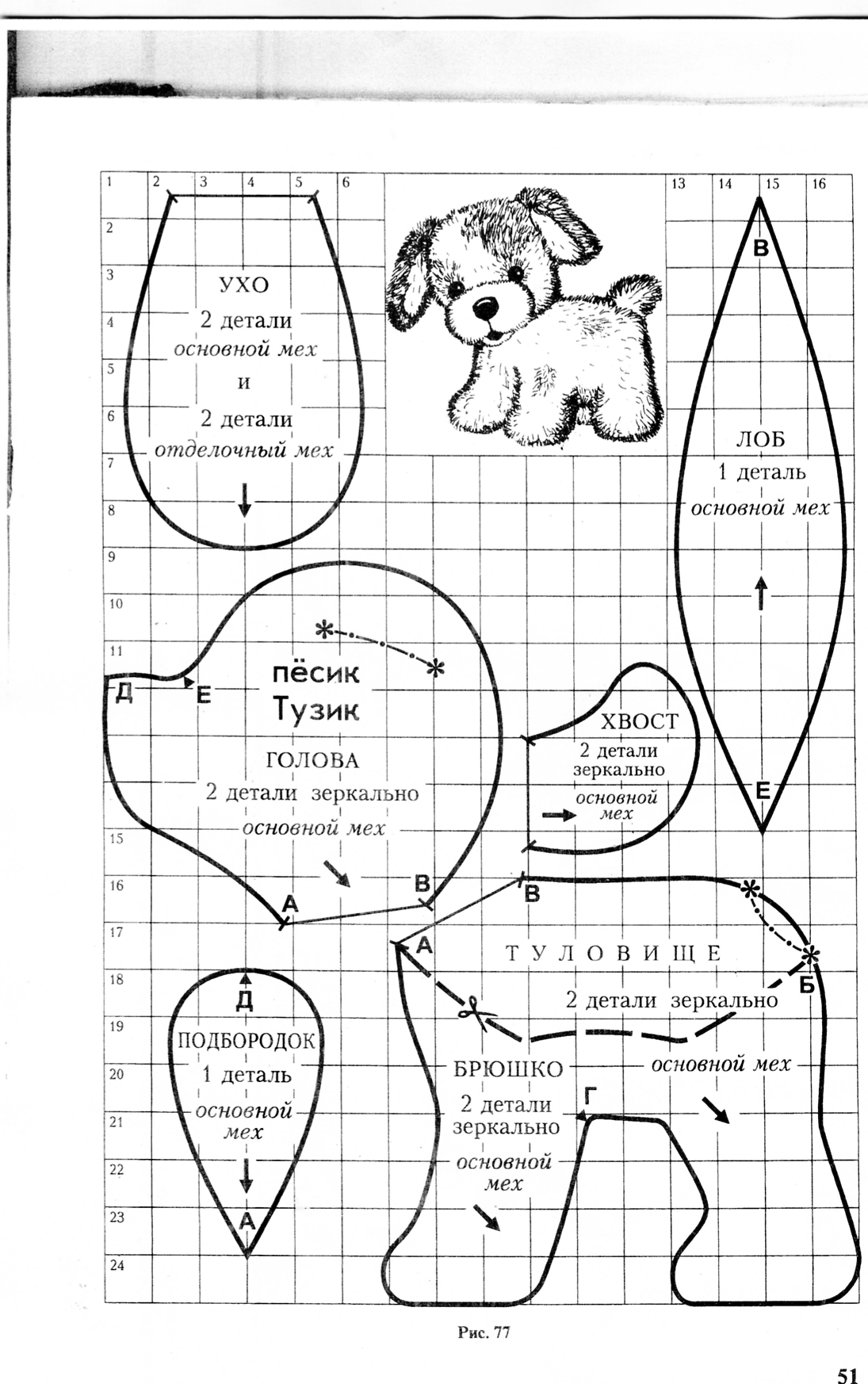 Этапы изготовления изделияМатериалы, инструменты: ножницы, нитки, иглы, мех основной и отделочный, проволока, набивной материал, материалы для оформления игрушки.На примере изготовления собаки познакомимся с  изготовлением игрушки, стоящей на четырёх лапах, и конструкцией головы с вставным лбом. Часто такая конструкция головы дополняется подбородком, но он может и отсутствовать. Выкройки можно использовать в том виде, как они есть, или увеличив их.Из основного меха выкройте по две зеркальные детали туловища, брюшка, головы и хвоста, две детали ушей, одну деталь лба и одну деталь подбородка. Из отделочного меха сделайте две детали ушей.Сборку игрушки проводите, совмещая одноимённые буквы на сшиваемых деталях.Приложение 3Аналитическая таблица результатов мониторинга основных ЗУН  Уровни:высокий (3балла)достаточный (2балла)недостаточный (1балл)Приложение 4Инструкция по охране труда при работе колющими и режущими инструментами (игла, шило, ножницы, нож, ножовка, лобзик)Общие требования безопасностиК самостоятельной работе колющими и режущими инструментами допускаются лица в возрасте не моложе 16 лет. прошедшие инструктаж по охране труда. медицинский осмотр и не имеющие противопоказаний по состоянию здоровья.К работе с колющими и режущими инструментами под руководством педагога дополнительного образования допускаются учащиеся с 1-го класса, прошедшие инструктаж по охране труда, медицинский осмотр и не имеющие противопоказаний по состоянию здоровья.Обучающиеся, допущенные к работе колющими и режущими инструментами. должны соблюдать правила поведения, расписание учебных занятий, установленные режимы труда и отдыха.При работе колющими и режущими инструментами возможно воздействие на работающих следующих опасных производственных факторов:уколы пальцев рук иголками, булавками при работе без наперстка, шилом;травмы рук при неаккуратном обращении с ножницами, ножом, ножовкой, лобзиком;травмы рук при работе неисправным инструментом.При работе колющими и режущими инструментами должна использоваться следующая спецодежда и средства защиты: халат хлопчатобумажный или фартук, косынка.В помещении для работы колющими и режущими инструментами должна быть медицинская аптечка с набором медикаментов и перевязочных средств для оказания первой помощи при травмах.Обучающиеся обязаны соблюдать правила пожарной безопасности, знать места расположения первичных средств пожаротушения.При несчастном случае пострадавший или очевидец этого обязан немедленно сообщить педагогу дополнительного образования, который должен оказать первую помощь пострадавшему и сообщить об этом администрации учреждения.При неисправности колющих и режущих инструментов прекратить работу и сообщить об этом педагогу дополнительного образования. Работу продолжить только после устранения неисправности.Обучающиеся должны соблюдать порядок выполнения работы, правила личной гигиены, содержать в чистоте рабочее место.Лица, допустившие невыполнение или нарушение данной инструкции, привлекаются к дисциплинарной ответственности в соответствии с правилами внутреннего трудового распорядка и со всеми обучающимися проводится внеплановый инструктаж по охране труда.Требования охраны труда перед началом работыПровести инструктаж по мерам безопасности при работе колющими и режущими инструментами.Надеть спецодежду, убрать волосы под косынку.Проверить отсутствие ржавых иголок и булавок, исправность режущего инструмента и разложить его на свои места.Подготовить рабочее место к работе, убрать все лишнее.Проветрить помещение.Требования безопасности во время работыРаботу начинать только с разрешения педагога дополнительного образования.Нельзя работать неисправным тупым инструментом, использовать инструменты только по назначению.Нельзя пользоваться инструментами, правила обращения с которыми не изучены.При работе нужно держать инструмент так, как показал педагог дополнительного образования.Нельзя носить в карманах колющие и режущие инструменты.Инструменты и оборудование хранить только в предназначенном для этого месте.Располагать инструменты и оборудование на рабочем месте необходимо в порядке, указанном педагогом дополнительного образованияПри работе с иглами необходимо соблюдать следующие правила:хранить иголки и булавки в определенном месте (подушечке, специальной коробке и пр.), не оставлять их на рабочем месте;не пользоваться при работ ржавыми иголками и булавками, ни в коем случае не брать иголки и булавки в рот;при шитье использовать наперсток;не бросать иглы; проверять их количество перед началом и концом работы; обязательно найти недостающие иглы;не вкалывать иглы в обрабатываемый материал или в свою одежду; во время работы вкалывать иглы в специальную подушечку;запасные иглы хранить в игольнице в сухом месте;при сшивании тетрадей и картона предварительно проколоть отверстия шилом;передавать иглы друг другу тупым концом;не применять иглы вместо булавок;При работе с шилом необходимо соблюдать следующие правила: держать прокалываемый предмет на подкладной доске; при прокалывании отверстия быть осторожным, не применять излишних усилийне прокалывать шилом твердые предметы с гладкой поверхностью (пересохшие желуди, шишки, ореховая скорлупа и пр.);следить за исправностью инструмента - шило должно иметь плотно пригнанную ручку с предохранительным кольцом;не использовать шило не по назначению.При работе с ножницами необходимо соблюдать следующие правила:ножницы хранить в определенном месте,класть ножницы сомкнутыми концами от себя, передавать их друг другу только в закрытом виде и ручками вперед;пользоваться ножницами с закругленными концами;нельзя работать тупыми ножницами и ножницами с ослабленным шарнирным креплением;при работе внимательно следить за линией разреза;во время разрезания придерживай материал левой рукой так, чтобы пальцы были в стороне от лезвий ножниц;нельзя держать ножницы концами верх;нельзя оставлять ножницы в раскрытом виде:нельзя резать ножницами на ходу;не откусывать нитки зубами, а отрезать их ножницами.При работе с ножом необходимо соблюдать следующие правила:держать нож без усилия, но крепко, чтобы во время работы рука не соскользнула на лезвие;пользоваться ножом с закругленным концом:резать ножом картон или бумагу по специальной линейке в высоким фальцем;не применять складной нож;при резке бумаги, картона ножом не пытаться сразу прорезать весь материал, резать со слабым нажимом постепенно;при обстругивании реек держать руку ниже лезвия, резать только в направлении от себя:не работать тупым и неисправным ножом:не держать нож лезвием вверх;подавать нож друг другу ручкой вперед:хранить нож в указанном месте с закрытым лезвием.При работе с ножовкой необходимо соблюдать следующие правила:первый запил делать движением ножовки к себе и плотно придерживать брусочком материал или пилить в распиловочной коробке (при поперечном пилении);пилить нужно без рывков, в конце пиления уменьшать и замедлять темп движения ножовки;фанеру лучше пилить мелкозубой пилой, полотно пилы располагать под острым углом к плоскости листа фанеры.При работе с лобзиком необходимо соблюдать следующие правила:натянуть туго пилку в лобзике, зубчики пилки должны быть наклонены вниз к ручке;укрепить фанеру на специальном приспособлении - выпиловочном станке;работать лобзиком не спеша, придерживаться линии чертежа, поворачивая фанеру;двигать пилку нужно строго вертикально, перемещаясь только вверх, вниз, не наклоняя ее в сторону;во время работы следить за пальцами левой руки, поддерживающей фанеру;ни в коем случае не пользуйтесь сломанной пилкой;не сдувайте опилки, используйте для этого совок со щеткой.Требования безопасности в аварийных ситуацияхОбучающийся, принимающий участие в работах, должен немедленно прекратить работу и довести до педагога дополнительного образования: о плохом самочувствии;о получении травмы;о неисправности или затуплении инструмента;о возникновении пожара в помещении.При возникновении неисправности инструмента либо его затуплении прекратить работу и сообщить педагогу дополнительного образования. Работу продолжить только после устранения неисправности.Педагог дополнительного образования в аварийных ситуациях обязан:при получении травмы обучающимся немедленно оказать первую помочь пострадавшему, сообщить об этом администрации учреждения, при необходимости отправить его в ближайшее лечебное учреждение;при возникновении пожара при работе в мастерской немедленно эвакуирован обучающихся через все имеющиеся эвакуационные выходы, сообщить о пожаре администрации учреждения, в ближайшую пожарную часть и приступить к тушению пожара с помощью имеющихся первичных средств пожаротушения.Требования безопасности по окончании работыПроверить состояние инструментов и положить их и предназначенное для них место в установленном порядке.Сдать педагогу дополнительного образования остатки материалов и незаконченные изделия.Убрать своё рабочее место, стружку и опилки удалить, используя для этого щётку.Провести влажную уборку и проветрить помещение.Снять специальную одежду и тщательно вымыть лицо и руки тёплой водой с мылом.Проверить противопожарное помещения.Приложение 5Примеры основного теоретического материала «Техника лоскутного шитья» Шитьё из лоскутков, корни которого уходят в далёкое прошлое, среди известных видов рукоделия занимает особое место. Причинами появления своеобразного лоскутного шитья являлись бедность и бережливость (в славянской культуре не принять было ничего выбрасывать). Именно это вынуждало женщин из остатков кроя, старой одежды делать  изделия окружающего быта. С годами отношение к такому виду рукоделия как к вынужденному выходу из трудных жизненных ситуаций постепенно отошло в прошлое. Во многих странах (Америка, Англия и т.д.) шитьё из  лоскута  стало национальным видом  декоративно-прикладного искусства.В России лоскутное творчество стало интенсивно развиваться во второй половине XIX  века (с ростом производства хлопчатобумажных тканей).  В 20-е годы этот вид искусства не вошёл в перечень народных промыслов, поддерживаемых государством, и сохранялся только усилиями немногих  мастериц в основном на севере и на юге России.Сегодня этот незаслуженно забытый вид красочного творчества начинает постепенно возрождаться, о чём свидетельствуют Всероссийские фестивали лоскутного искусства в Санкт-Петербурге, Иваново и др. городах.«История возникновения мягкой игрушки»У всех в детстве были любимые игрушки. И конечно же особенно любимы были мягкие. У кого-то это был плюшевый медвежонок, у кого-то зайчик или собачка.  А задумывались ли Вы об истории возникновения мягких игрушек?Первые упоминания об игрушках можно встретить в книгах античного мира. Также игрушки  изображали на сосудах и фресках. Но самые  лучшие свидетельства – это сами игрушки, найденные археологами.Игрушки Древнего Египта датируются серединой III тысячелетия до н.э. Это были миниатюрные фигурки кошек, собак, коров, тигров и др., выполненные из дерева. Древние мастера изображали животных с большим знанием дела. В Древнем Египте впервые встречаются игрушки с проволочным механизмом движения, благодаря которому, например, крокодил мог открывать пасть.Много детских игрушек археологи нашли в Италии на раскопках Помпеи, которая была уничтожена извержением Везувия в 79 году. Среди них много было погремушек - трещоток. Они были в виде небольшого диска на рукоятке, к которому крепились бубенчики, а другие – пустотелые фигурки утки, лошади и свиньи, внутри которых перекатывались шарики.Приложение 6Примерный комплекс упражнений для глазЗакрыть глаза, сильно напрягая глазные мышцы, на счёт 1-4, затем раскрыть глаза, расслабить мышцы глаз, посмотреть вдаль на счёт 1-6. Повторить 4-5 раз.Посмотреть на переносицу и задержать взгляд на счёт 1-4. До усталости глаза не доводить. Затем открыть глаза, посмотреть вдаль на счёт 1-6. Повторить 2-5 раз.Не поворачивая головы, посмотреть направо и зафиксировать взгляд на счёт 1-4, затем посмотреть  вдаль прямо на счёт 1-6. Аналогичным образом проводятся упражнения, но с фиксацией взгляда влево, вверх и вниз. Повторить 3-4 раза.Перевести взгляд быстро по диагонали: направо вверх – налево вниз, потом прямо вдаль на счёт 1-6; затем налево вверх – направо вниз и посмотреть вдаль на счёт 1-6. Повторить 4-5 раз.Приложение 7Примерный комплекс упражнений для пальцев рукС максимальным усилием в течение 3 секунд пытаться раздвинуть в стороны выпрямленные пальцы рук. Повторить 3 раза. Пальцы раздвинуты, ладонь выпрямлена. Повторить упражнение, но только пытаться, максимально напрягая пальцы, соединить их вместе. Повторить 3 раза.Напрячь пальцы рук, как бы пытаясь их сжать в кулаки, но не сжимать до конца. Пальцы в полусогнутом состоянии слегка раздвинуты. С максимальным усилием, напрягая мышцы пальцев, в течение 3 секунд пытаться их сжать. Повторить 3 раза.Пальцы в полусогнутом состоянии. С максимальным усилием, напрягая мышцы пальцев, в течение 3 секунд пытаться их выпрямить.  Повторить 3 раза.Ладони перед собой напротив друг друга. Наложить концы пальцев правой руки на концы пальцев левой, ладони отстоят при этом друг от друга. С максимальным усилием в течение 3 секунд сдавливать пальцы между собой. Повторить 3 раза.Сцепить мизинцы между собой «крючком». С максимальным усилием в течение 3 секунд  тянуть пальцы в разные стороны, пытаясь их разорвать. Повторить 3 раза. Проделать такое упражнение для остальных пальцев.Отгибать до упора каждый палец (уперев палец в ладонь противоположной руки) до максимально возможного угла. Повторить по 3 раза на каждый палец.С максимальным усилием в течение 3 секунд по очереди сдавливать конец большого пальца с остальными. Повторить по 3 раза для каждого пальца. Проделать такое же упражнение, но подушечкой большого пальца давить на ногти остальных пальцев.ОглавлениеСтр.1Пояснительная записка…………………………………………...…….32Учебно-тематический план………………………………………...…..83Содержание дополнительной образовательной программы……...….94Ожидаемые результаты обучения…………………………………......115Мониторинг результатов образовательной деятельности творческого объединения «Чародейка» …………………………..…..126Методическое обеспечение дополнительной образовательной программы……………………………………………………………....157Список использованной литературы……………………………..……188Список литературы для обучающихся…………………………..….....199ПриложенияПриложение 1. Примерные вопросы контрольных тестов по основным разделам программы…………………………………......20Приложение 2. Практическая работа по курсу «Мягкая игрушка»…………………………………………………….....22Приложение 3. Аналитическая таблица результатов мониторинга основных ЗУН ………………………………………………………...…25Приложение 4. Инструкция по охране труда при работе колющими и режущими инструментами…………………………………………...26Приложение  5. Примеры основного теоретического материала…………………………………………………………………30Приложение 6. Примерный комплекс упражнений для глаз………….31Приложение 7. Примерный комплекс упражнений для пальцев рук32№ п/пНаименование разделов и видов деятельноститеорияпрактика1Введение4-2Искусство113Изделия для  дизайна интерьера4284Лоскутная техника6385Мягкая игрушка6506Культурно-массовая деятельность-6Всего21123ИТОГО:144144Ожидаемые результаты обученияСпособы проверкиЗнанияОбучающиеся должны знать:правила организации рабочего места, инструменты,технику безопасности при работе на швейной машинке, с колюще-режущими предметами и электроприборами,понятия «народное искусство», «творчество», «искусство текстиля», «интерьер», «эскиз», «отделка»,стили интерьера,виды эскизов,виды тканей и их свойства,виды отделок,технику создания эскизов,технологию выполнения росписи на ткани (батик),технику увеличения лекал,технологию изготовления мягких игрушек,технику лоскутного шитья.НаблюдениеУстный опросСамостоятельная работаРефератУменияНавыкиОбучающиеся должны уметь:готовить рабочее место и инструменты для работы,выполнять роспись на ткани (батик),создавать эскизы изготавливаемых изделий,рассчитывать и кроить изделия по эскизам,изготавливать изделия в рамках программы (для дизайна интерьера, мягкую игрушку, изделия из лоскутков),декорировать изготовленные изделия, используя разные виды отделок,готовить изделия для выставки, ярмарки, конкурса,представлять изделие перед аудиторией,участвовать в массовых мероприятиях разного уровня (выставках, конкурсах и др.).НаблюдениеСамостоятельная практическая работаПрезентацияКонкурсВыставкаЯрмарка№Этапы изготовленияСхема1По линиям А-Г-Б сшейте соответствующие пары деталей туловища и брюшка, предварительно сметав их в обозначенных точках.2Соедините левую и правую половинки игрушки, сшивая брюшко по линии А-Б, и туловище по линии В-Б. Выверните заготовку.3Подготовьте каркас (см. схему). Вставьте его в заготовку туловища и наполните её набивочным материалом.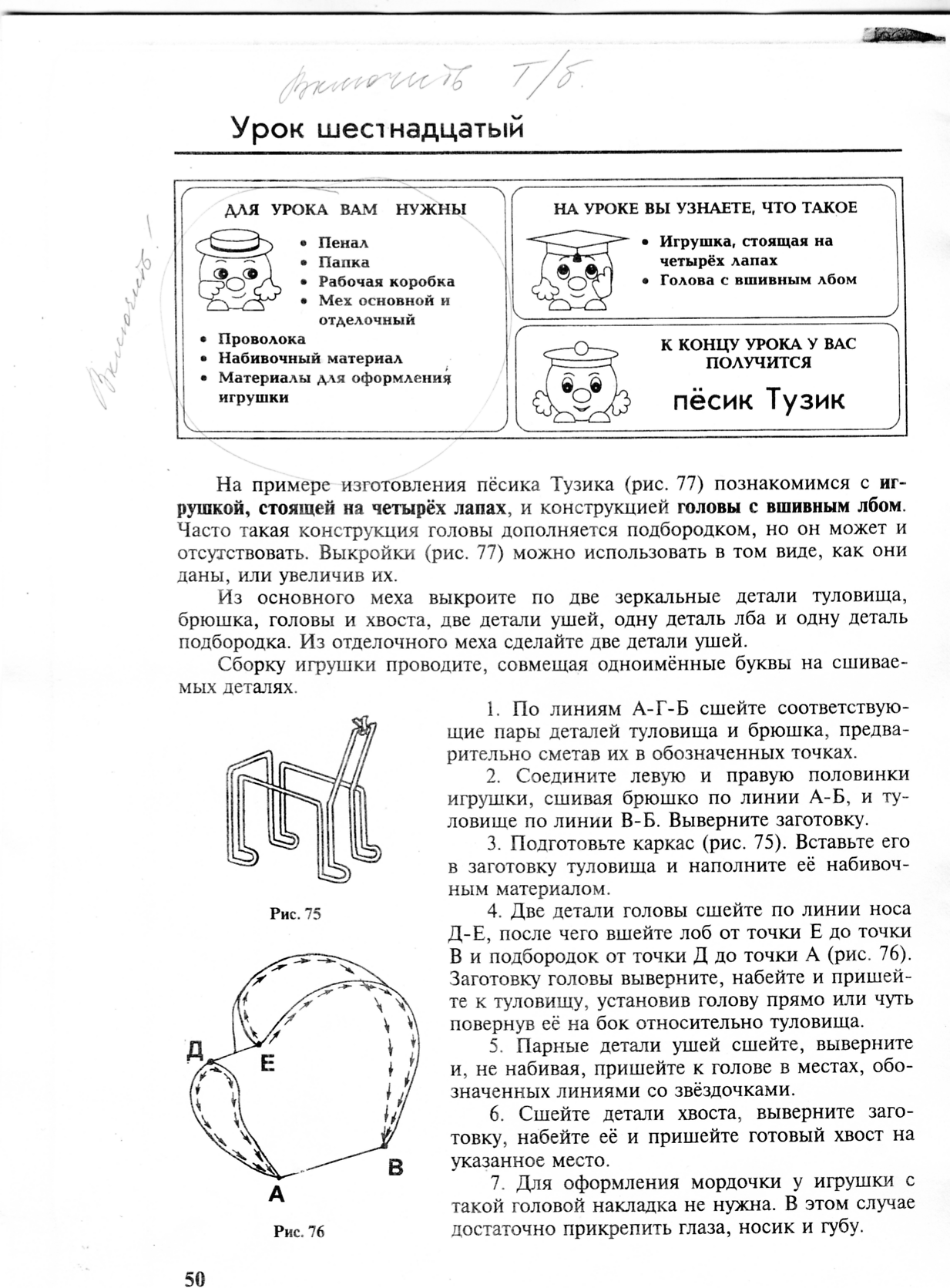 4Две детали головы  сшейте по линии носа Д-Е, после чего вшейте лоб от  точки Е до точки В и подбородок от точки Д до точки А (см. схему).Заготовку головы выверните, набейте и пришейте к туловищу, установив голову прямо или чуть повернув её на бок относительно туловища.5Парные детали ушей сшейте, выверните и, не набивая, пришейте к голове в местах, обозначенных линиями со звёздочками.6Сшейте детали хвоста, выверните заготовку, набейте её и пришейте готовый хвост на указанное место.7Для оформления мордочки у игрушки с такой головой накладка не нужна. В этом случае достаточно прикрепить глаза, носик и губу.№Ф.И. обучающихсяУровень усвоения программного материалаУровень усвоения программного материалаУровень усвоения программного материалаУровень усвоения программного материалаУровень усвоения программного материалаУровень усвоения программного материалаУровень усвоения программного материалаУровень усвоения программного материалаУровень усвоения программного материалаУровень усвоения программного материалаУровень усвоения программного материалаУровень усвоения программного материалаУровень усвоения программного материалаУровень усвоения программного материалаУровень усвоения программного материалаУровень усвоения программного материала№Ф.И. обучающихсяРаздел «Лоскутная техника»Раздел «Лоскутная техника»Раздел «Лоскутная техника»Раздел «Лоскутная техника»Раздел «Лоскутная техника»Раздел «Мягкая игрушка»Раздел «Мягкая игрушка»Раздел «Мягкая игрушка»Раздел «Мягкая игрушка»Раздел «Мягкая игрушка»Раздел «Изделия для  дизайна интерьера»Раздел «Изделия для  дизайна интерьера»Раздел «Изделия для  дизайна интерьера»Раздел «Изделия для  дизайна интерьера»Раздел «Изделия для  дизайна интерьера»Творческая индивидуальность№Ф.И. обучающихсяТеоретические знанияПрактические умения и навыкиВыполнение самостоятельной  практической работыВыполнение самостоятельной  практической работыВыполнение самостоятельной  практической работыТеоретические знанияПрактические умения и навыкиВыполнение самостоятельной  практической работыВыполнение самостоятельной  практической работыВыполнение самостоятельной  практической работыТеоретические знанияПрактические умения и навыкиВыполнение самостоятельной  практической работыВыполнение самостоятельной  практической работыВыполнение самостоятельной  практической работыТворческая индивидуальность№Ф.И. обучающихсяТеоретические знанияПрактические умения и навыкиХудожественное конструированиеТехнология изготовления изделияОформление изделияТеоретические знанияПрактические умения и навыкиХудожественное конструированиеТехнология изготовления изделияОформление изделияТеоретические знанияПрактические умения и навыкиХудожественное конструированиеТехнология изготовления изделияОформление изделияТворческая индивидуальность12